Downs et al., 2013, GES00965.1Supplemental FileTable DR1. Representative major and trace element analyses of lithofacies pumice and rhyolite lavas.Table DR1. (Continued)Table DR1. (Continued)Table DR1. (Continued)Table DR1. (Continued)Table DR1. (Continued)Table DR1. (Continued)Values for major oxides are summed to 100%, but the original analytical totals and loss on ignition (LOI) values are given for reference.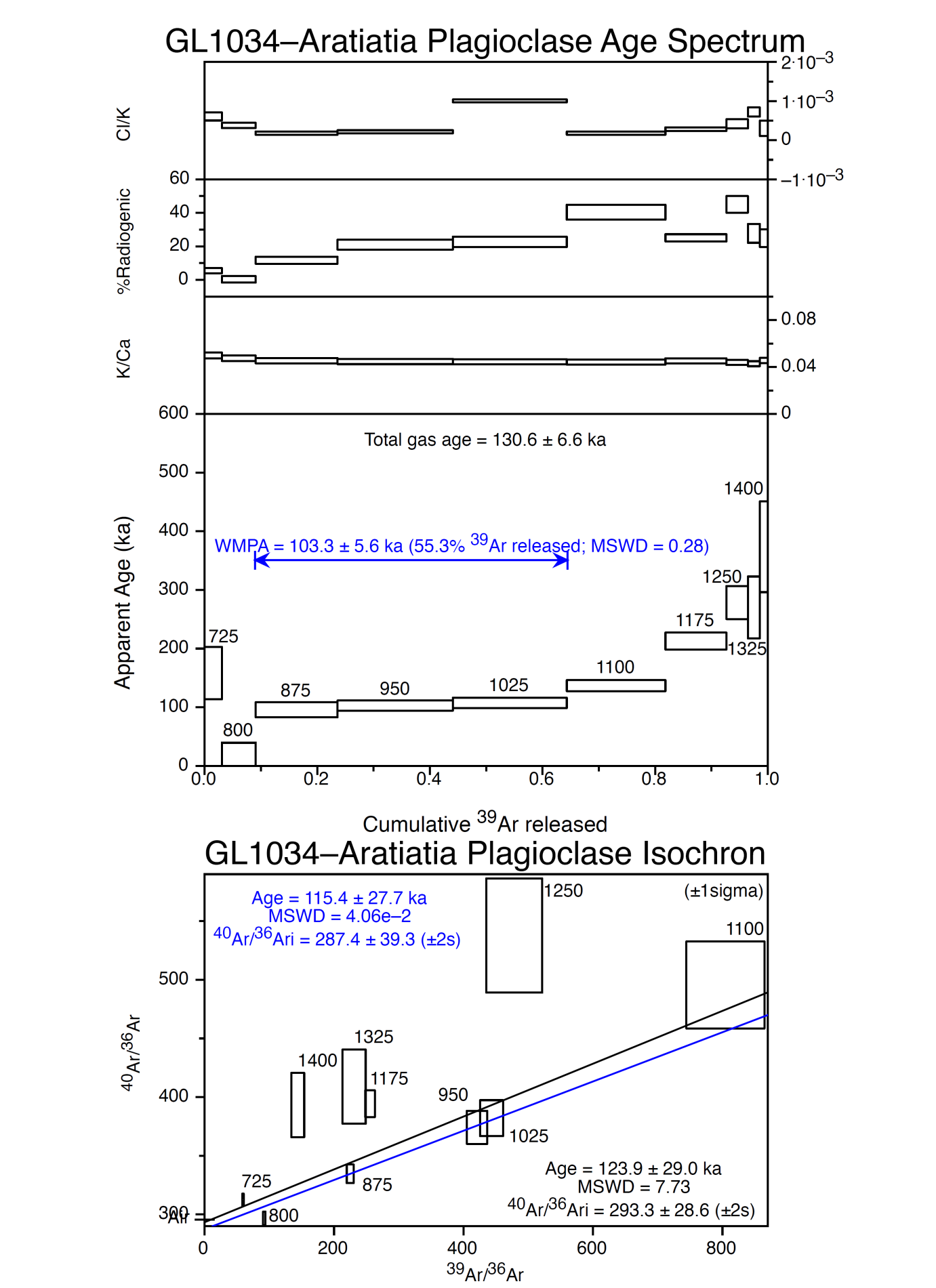 Figure DR1. Age-data for sample GL1034: Aratiatia rhyolite lava.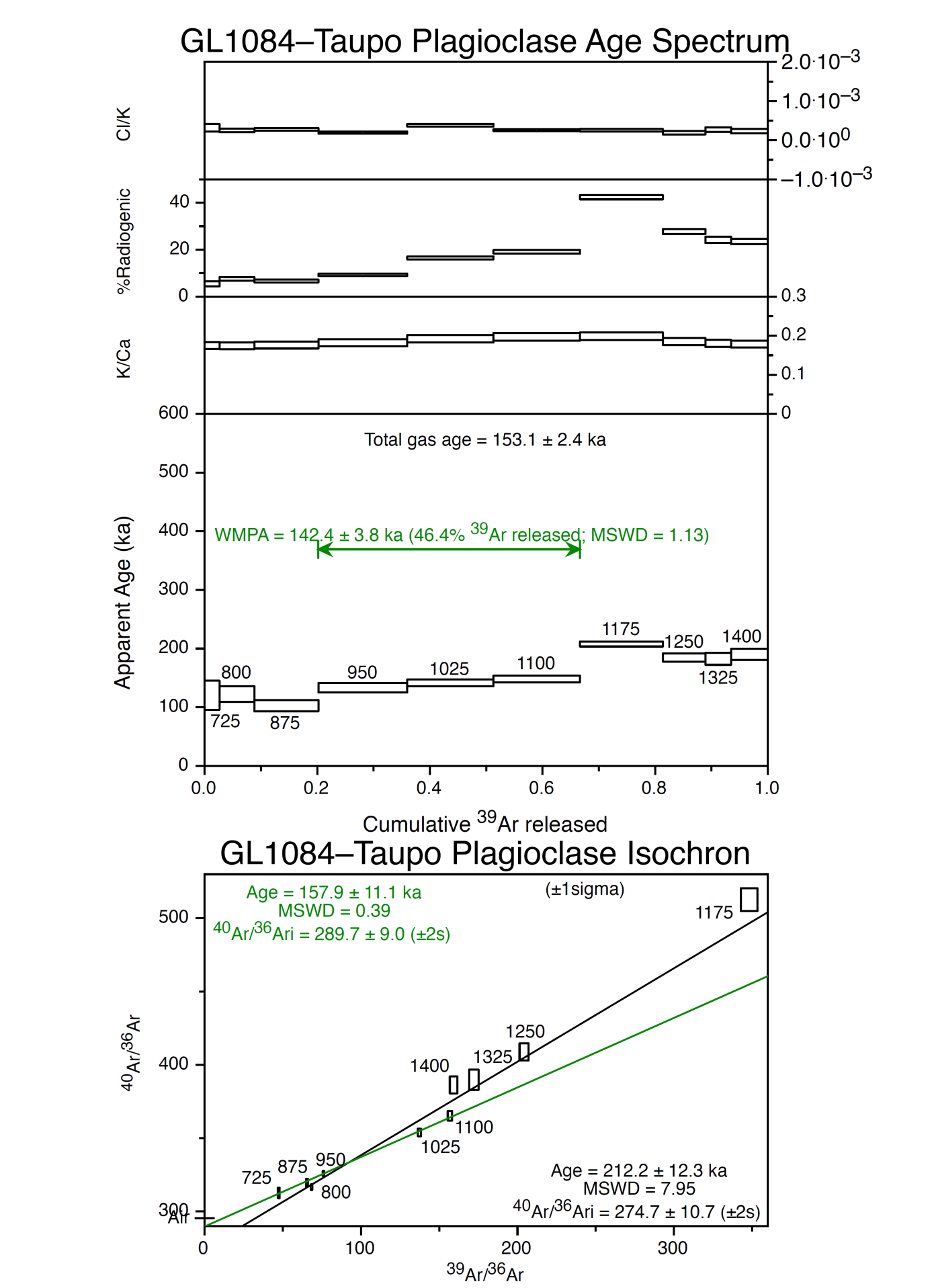 Figure DR2. Age-data for sample GL1084: Orakei rhyolite lava.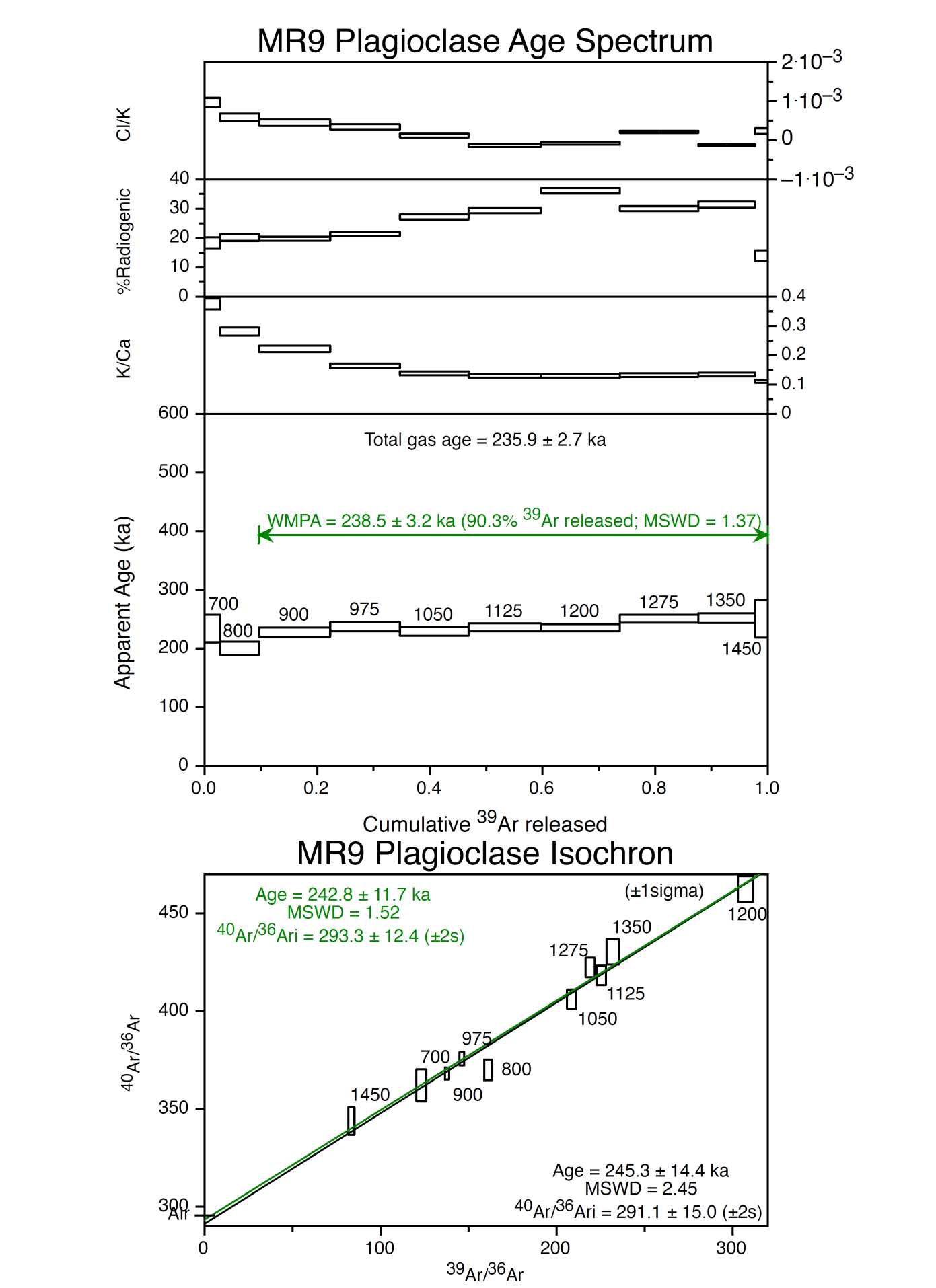 Figure DR3. Age-data for sample MR9: Mihi Breccia.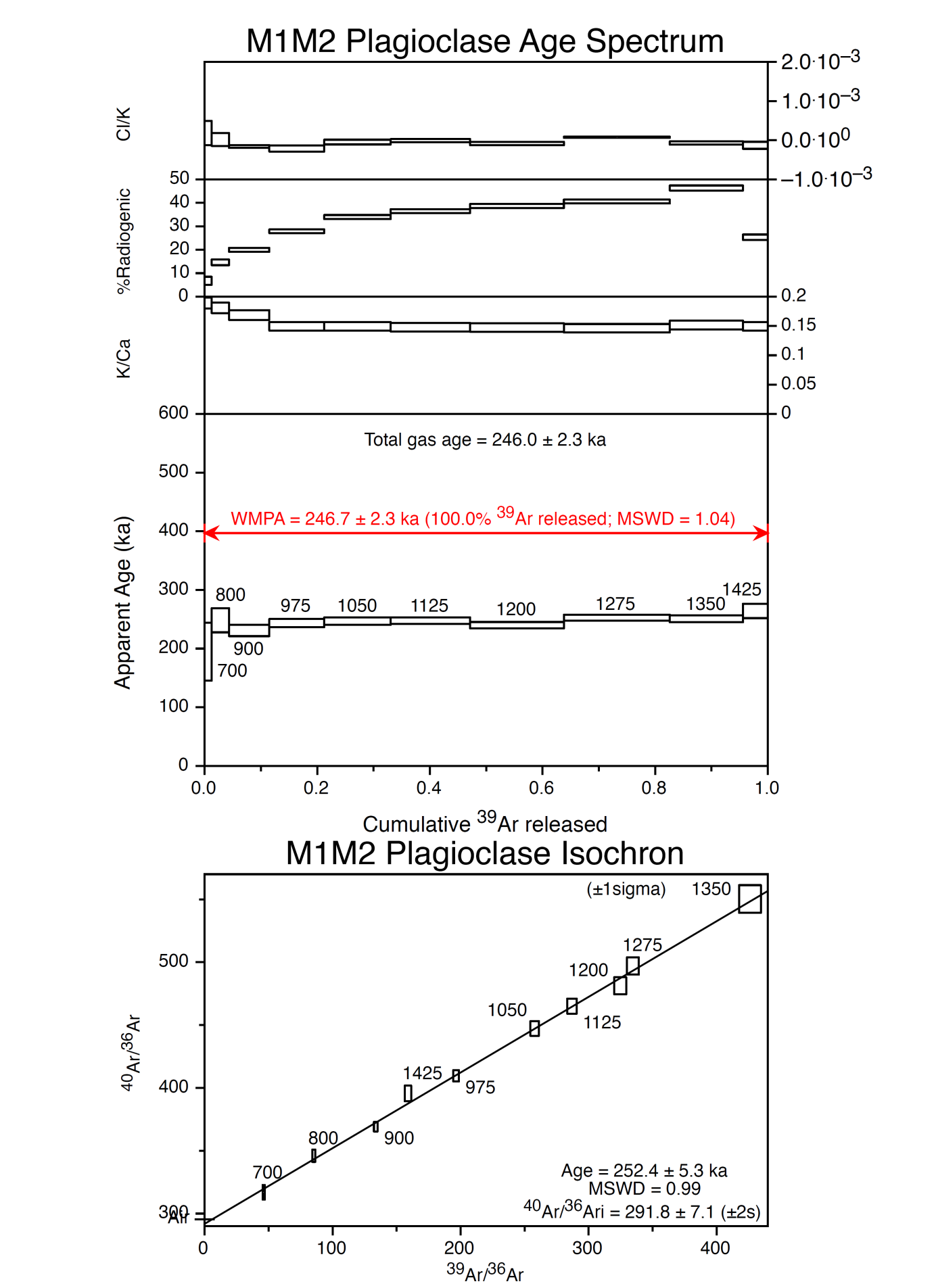 Figure DR4. Age-data for sample M1M2: Kairuru rhyolite lava.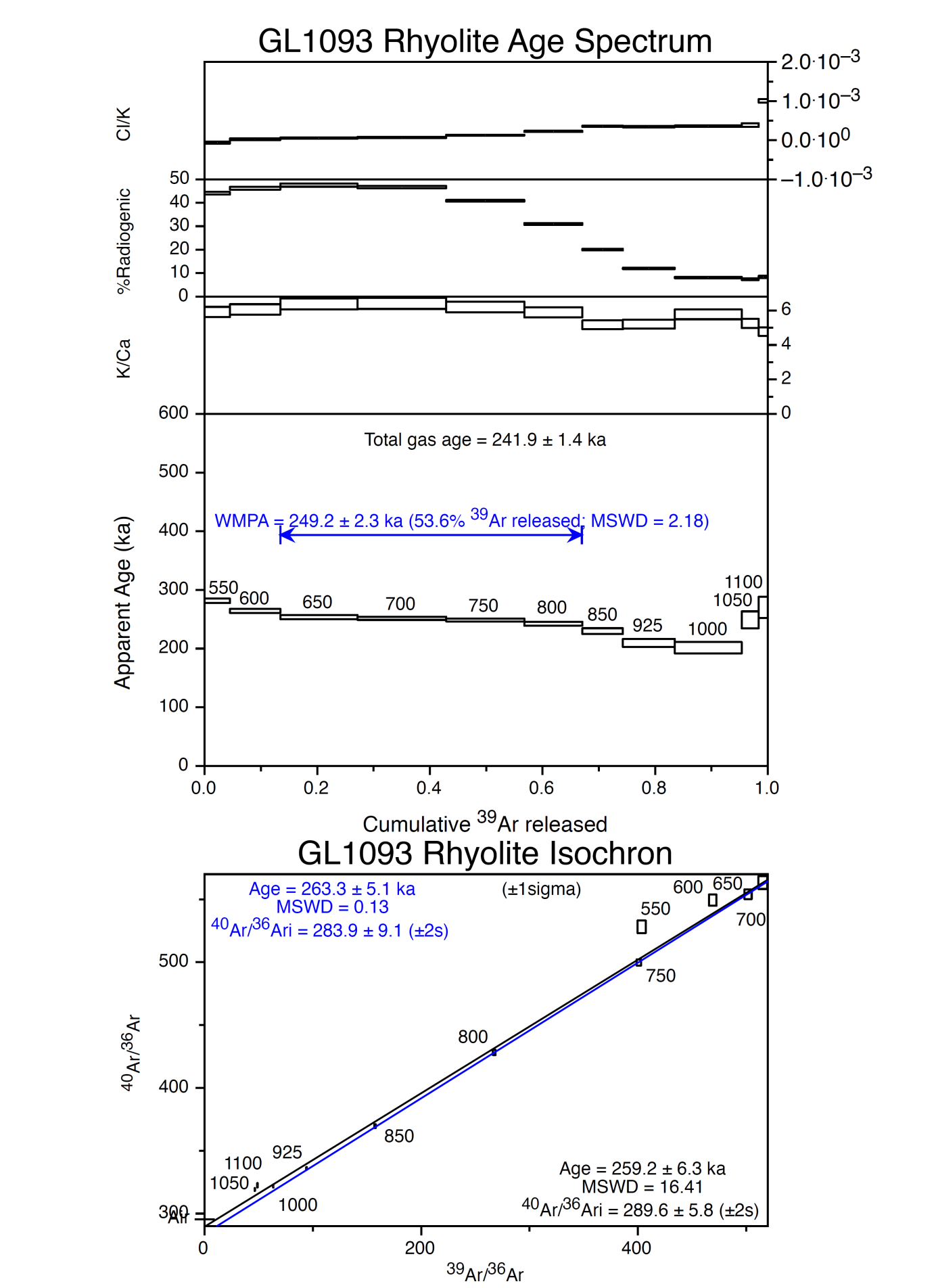 Figure DR5. Age-data for sample GL1093: Pukekahu rhyolite lava.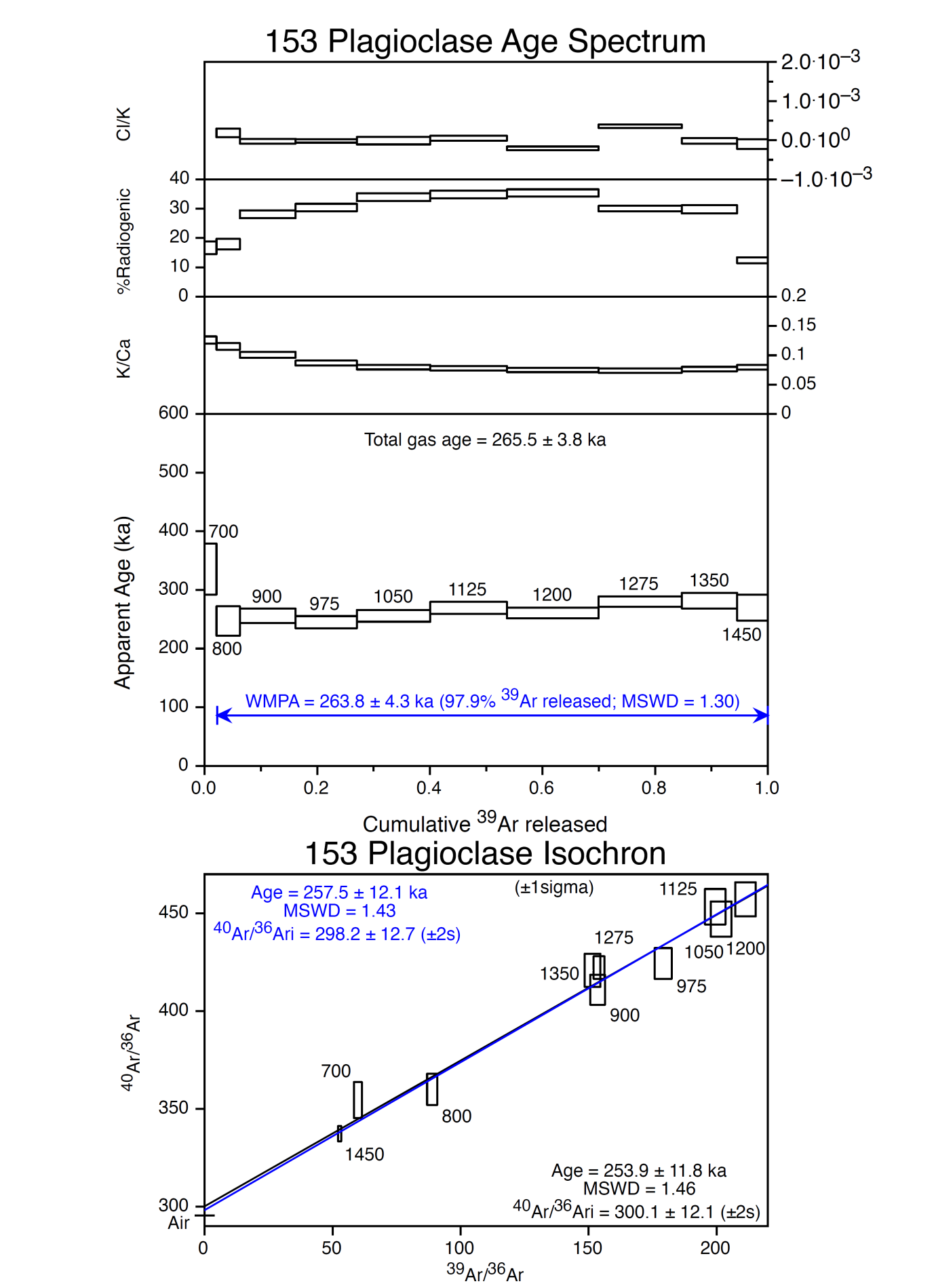 Figure DR6. Age-data for sample 153: Deer Hill rhyolite lava.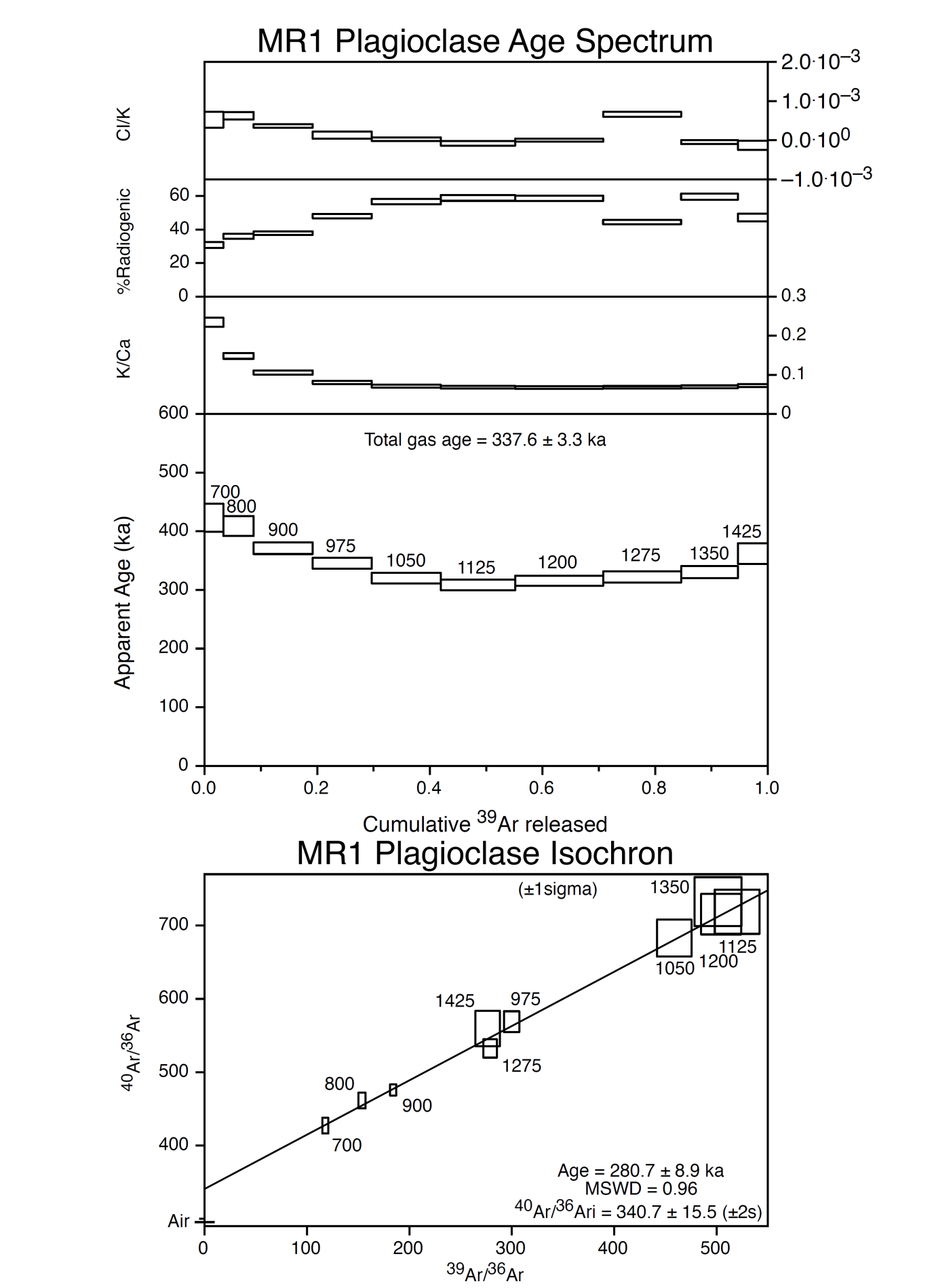 Figure DR7. Age-data for sample MR1: Mihi Breccia.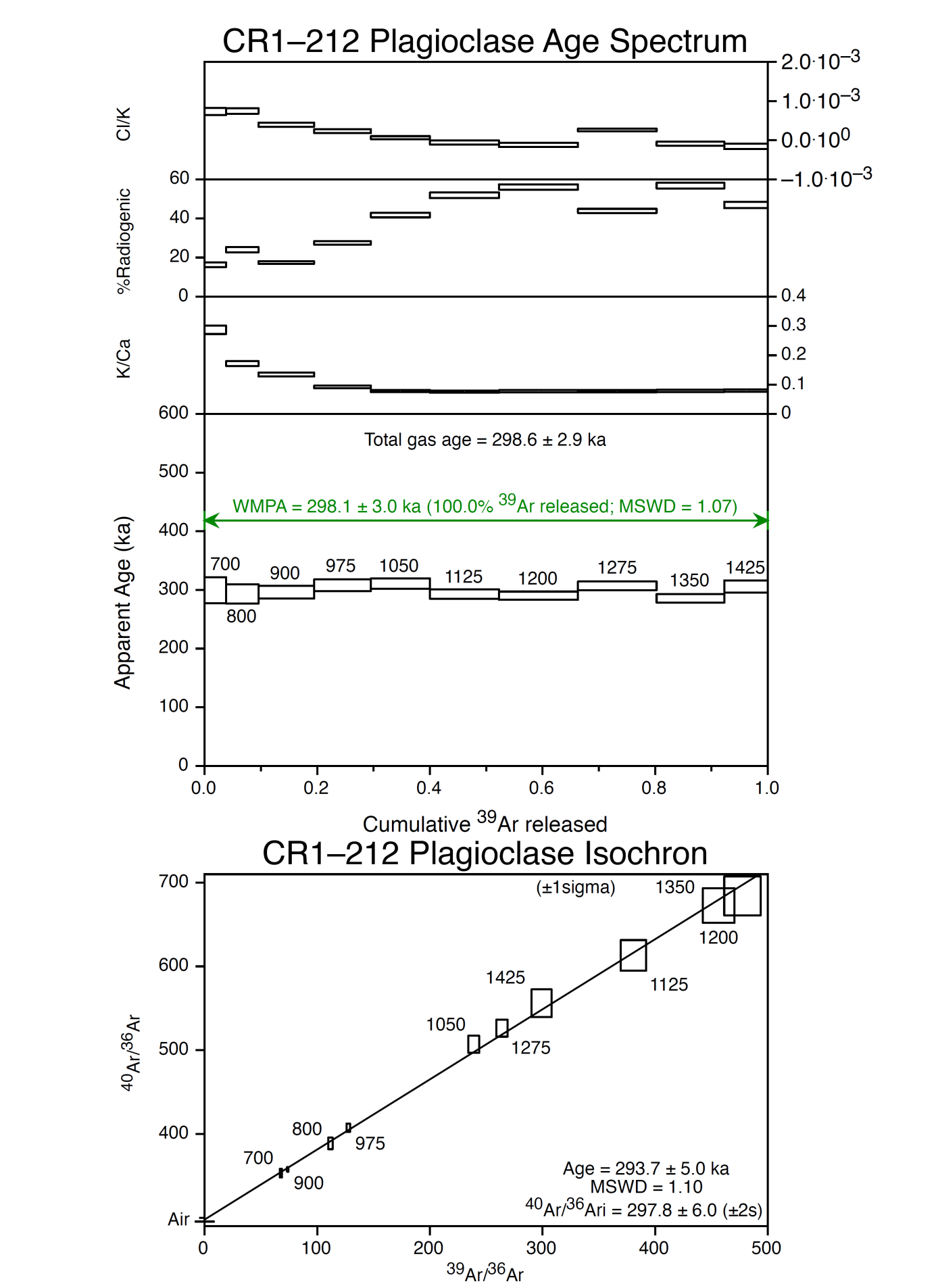 Figure DR8. Age-data for sample CR1: Kaingaroa Formation.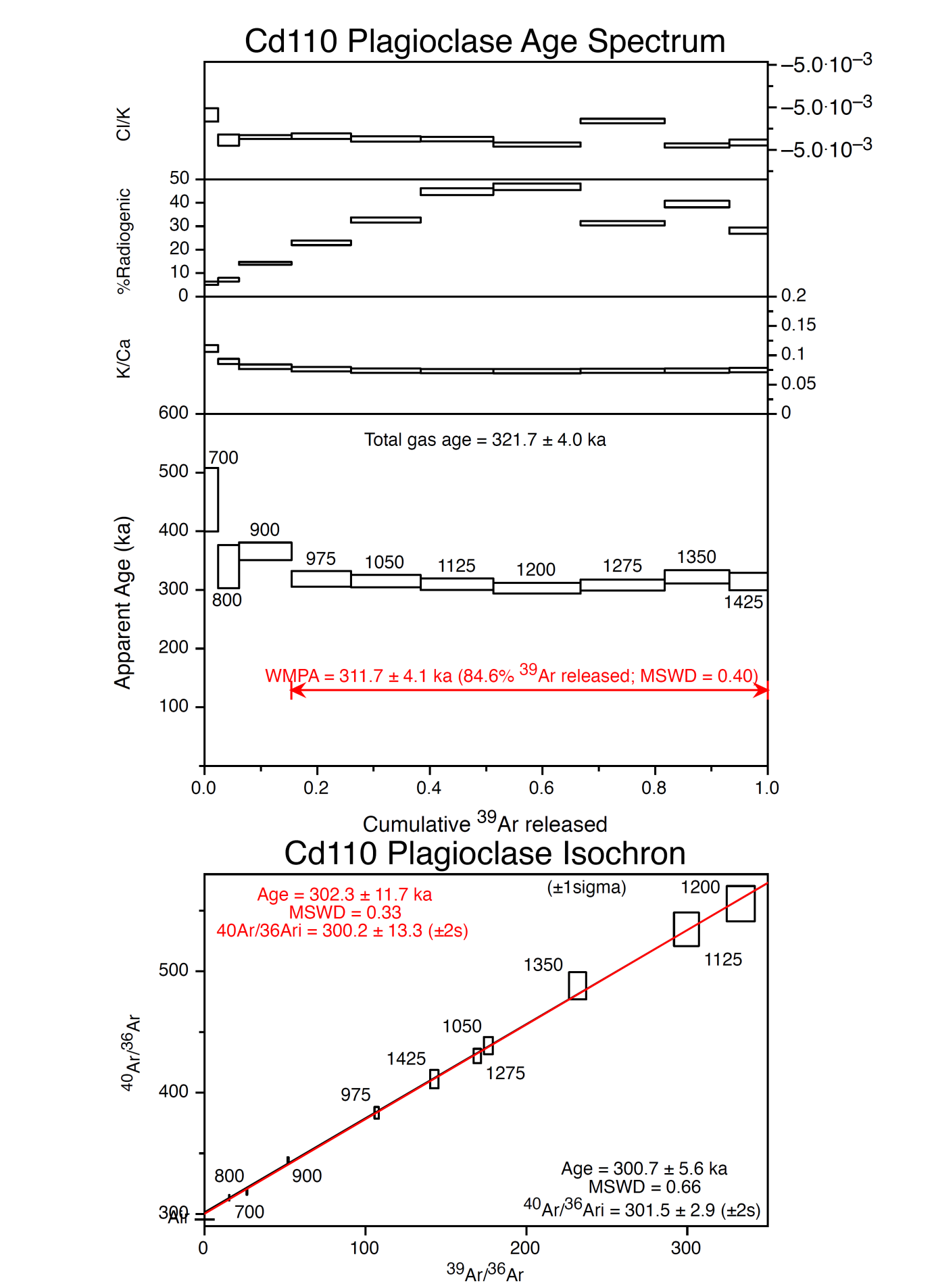 Figure DR9. Age-data for sample Cd110: lag breccia.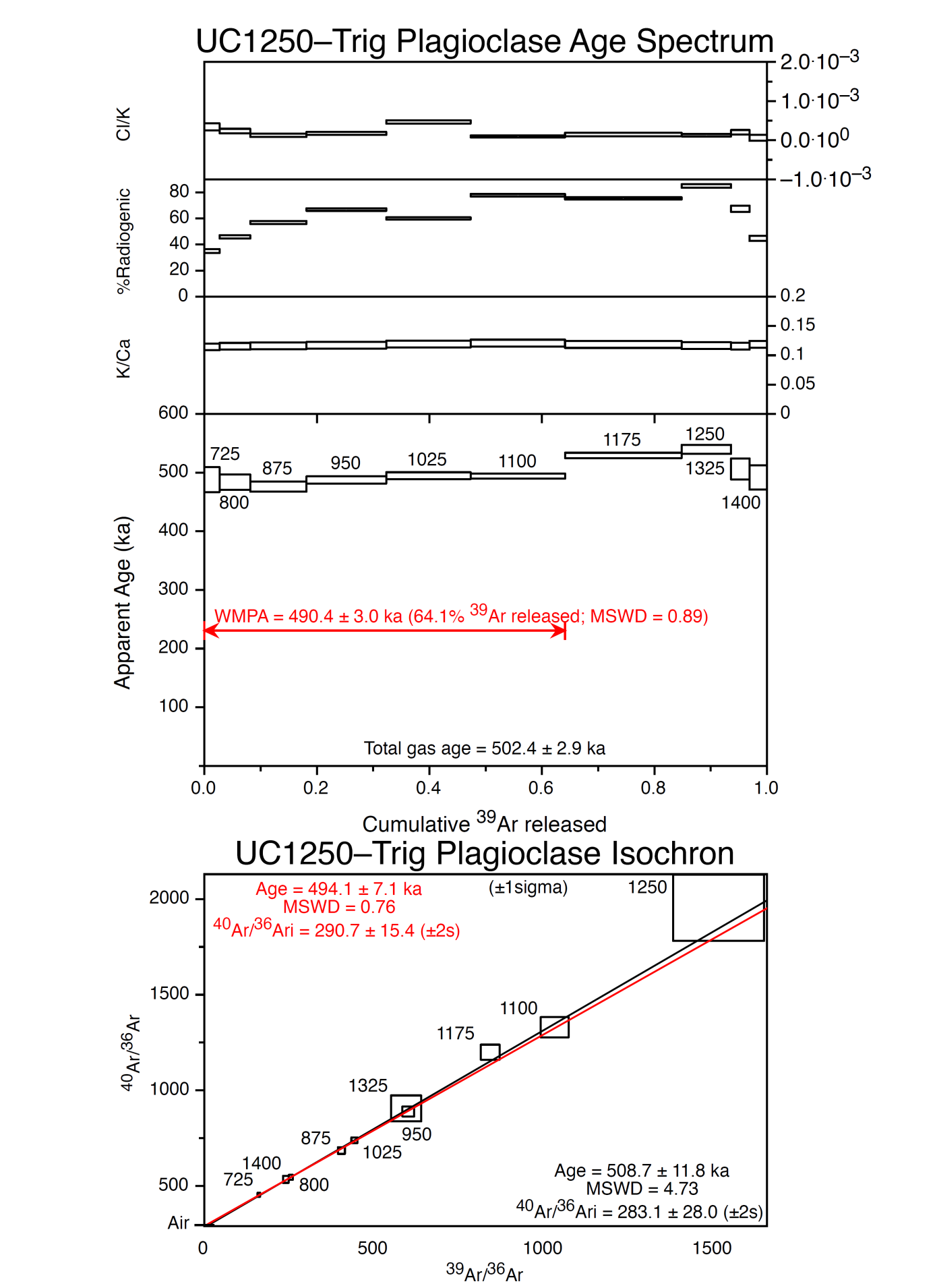 Figure DR10. Age-data for sample GL1089/UC1250: Trig 8566 rhyolite lava.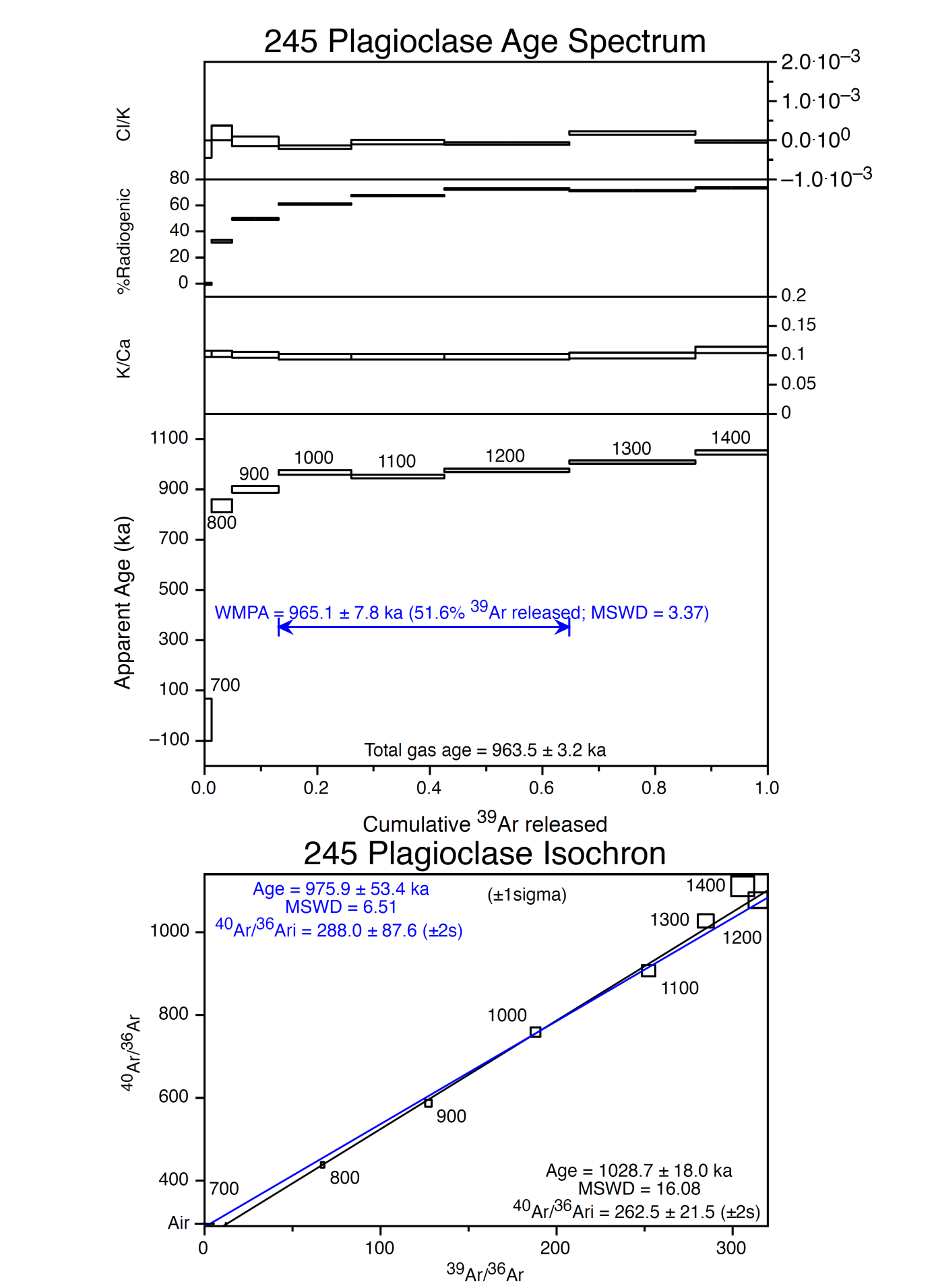 Figure DR11. Age-data for sample 245: Ngapouri rhyolite lava.Sample:047a120f120g120h125a125b125c125e341a341b341c341d341e341i341j341kRock Type:PumicePumicePumicePumicePumicePumicePumicePumicePumicePumicePumicePumicePumicePumicePumicePumiceDeposit:OhakuriOhakuriOhakuriOhakuriOhakuriOhakuriOhakuriOhakuriOhakuriOhakuriOhakuriOhakuriOhakuriOhakuriOhakuriOhakuriwt %SiO274.8775.9476.7676.5776.0676.0770.9274.4371.3373.5575.7372.4874.4175.3973.7373.63TiO20.330.180.150.180.210.200.480.270.420.330.230.400.280.220.320.32Al2O313.9714.0513.1713.1813.2413.2814.9313.8015.1614.3013.1714.3713.8113.4214.0213.89Fe2O32.131.871.641.721.911.683.532.163.232.452.073.082.352.052.512.60MnO0.050.060.050.060.060.050.100.060.090.070.070.090.070.080.080.08MgO0.230.450.220.270.240.170.630.300.600.390.270.610.370.300.440.54CaO1.551.081.061.161.201.322.551.572.321.981.312.151.641.891.811.92Na2O3.112.672.972.883.242.393.333.433.593.303.093.263.152.613.443.46K2O3.733.693.963.973.804.813.423.933.233.604.053.533.904.013.613.49P2O50.020.010.010.010.040.020.110.040.020.020.020.030.020.020.040.06(LOI)4.125.304.824.644.575.404.263.734.384.954.934.694.715.474.334.16(Total)99.8599.8699.8699.8699.8599.8599.8499.8699.8599.8599.8399.8499.8599.8599.8599.86ppmZn70575150525570586554556456515860Rb133132137132131183124123112132143138139134120119Sr1309495107101121217132199177113176141166160152Y29323233323530302628332928313030Zr228223194210204234308239328277206251264251281245Nb911101010111111101011101110109Ba700699728762730819669738634706773681695838711715La29343027313323272525332526282825Ce44484839584438464141622634492937Pb23212321222018231819242121232120Th18201513148710121112101114811Sample:341l040a042a127a132a132b132c134a335a335b335c335d347a347b348a348bRock Type:PumicePumicePumicePumicePumicePumicePumicePumicePumicePumicePumicePumicePumicePumicePumicePumiceDeposit:OhakuriOhakuriOhakuriOhakuriOhakuriOhakuriOhakuriOhakuriOhakuriOhakuriOhakuriOhakuriOhakuriOhakuriOhakuriOhakuriwt %SiO270.0576.7576.7474.5275.9175.3275.7574.2273.8275.2875.3976.3071.5974.4776.1475.47TiO20.560.160.170.250.180.210.180.190.330.240.230.190.450.250.180.20Al2O314.8113.6713.2413.5412.9813.1313.1114.5913.9213.4913.3513.0514.6713.9113.0713.35Fe2O33.991.541.882.111.902.041.952.172.582.072.171.913.442.141.861.95MnO0.110.050.070.060.060.060.060.070.080.070.060.060.090.070.060.06MgO0.910.230.270.270.190.250.190.160.420.270.310.220.620.300.200.21CaO2.791.061.131.701.181.321.141.131.901.481.441.162.321.511.131.26Na2O3.582.132.602.103.584.033.894.023.563.473.393.123.743.603.183.35K2O3.134.393.885.414.003.603.713.443.313.593.623.953.003.734.154.11P2O50.070.010.020.030.020.030.020.010.070.040.040.030.080.030.030.04(LOI)3.644.975.194.884.384.014.283.394.794.784.734.983.344.214.534.44(Total)99.8499.8799.8599.8699.8599.8599.8599.8599.8699.8799.8599.8599.8599.8499.8799.85ppmZn73486156535277576055565363525253Rb105139143145152127126120117127126136105125139135Sr22589991531031101001021611251169818213395110Y28313532343031323131323330303432Zr289175232238216222225272259256232203255271206246Nb10991011101012111110101091110Ba643730740753793717721706690734717746650714756774La21323227312930282530273031292528Ce28414744494748444357535243533749Pb17242320242225242320202418182323Th619261212191715121191220111616Sample:348cTKR12aTKR13aTKR25aTKR25bTKR25cTKR25dTKR25e183a183b183c183dCR1aCR1bCR1cCR1dRock Type:PumicePumicePumicePumicePumicePumicePumicePumicePumicePumicePumicePumicePumicePumicePumicePumiceDeposit:OhakuriOhakuriOhakuriOhakuriOhakuriOhakuriOhakuriOhakuriKaingaroaKaingaroaKaingaroaKaingaroaKaingaroaKaingaroaKaingaroaKaingaroawt %SiO270.4476.8476.2474.7975.6576.3574.2275.3172.4874.8475.0175.7676.1274.6975.3074.51TiO20.510.150.170.270.170.150.310.230.210.180.180.150.170.230.220.21Al2O314.7812.7312.9913.5513.1212.8413.7013.5116.8314.8514.7914.5113.2914.2713.8514.62Fe2O33.761.541.721.791.971.652.052.063.012.231.921.781.651.981.681.97MnO0.100.060.060.070.050.060.080.050.040.040.040.040.050.060.050.06MgO0.850.130.170.370.220.200.520.300.610.390.240.260.180.220.200.20CaO2.770.941.101.531.230.951.651.391.271.111.161.021.031.241.181.13Na2O3.803.393.454.093.813.893.903.412.132.282.822.273.493.703.663.68K2O2.884.214.073.493.763.883.513.703.394.073.824.194.013.593.843.61P2O50.110.010.020.050.020.020.060.040.010.010.010.010.020.020.020.01(LOI)3.134.394.593.033.000.330.490.585.775.094.645.112.843.192.983.43(Total)99.8499.8899.8799.8799.8699.8899.8599.8699.8799.8799.8499.8499.8499.8499.8799.85ppmZn66485256464954457862535429352733Rb104134129110129129107129111138137183134125131126Sr199789512610480133126101921078692113110105Y29353538293738342732313133323130Zr271185214231198188256231274240232193178219208216Nb1010101010101091111101099910Ba622766746702728776697750598699724922746769767774La24333033343133323228243029332930Ce45455351424141343542474244525143Pb19222316222217262522222417181518Th1214169141110162718241921141114Sample:CR1eP121c072a072b306a306b306d306e307a407a407dP121aP121bP129aP129bRock Type:PumicePumicePumicePumicePumicePumicePumicePumicePumicePumicePumicePumicePumicePumicePumiceDeposit:KaingaroaKaingaroaKaingaroaKaingaroaKaingaroaKaingaroaKaingaroaKaingaroaKaingaroaKaingaroaKaingaroaKaingaroaKaingaroaKaingaroaKaingaroawt %SiO274.1276.3976.0475.4976.8276.6277.7076.5179.1476.3875.9675.3774.0773.6072.66TiO20.230.150.180.180.150.110.110.120.150.180.170.160.190.190.20Al2O315.0213.1413.6114.3412.7612.6612.5012.7311.6913.5413.9813.8215.3615.2616.29Fe2O32.081.351.851.911.492.271.242.101.501.791.631.842.072.272.52MnO0.060.050.050.050.050.050.040.060.050.050.050.080.070.090.09MgO0.230.130.190.200.140.220.180.230.110.130.120.130.150.170.18CaO1.150.961.131.141.080.840.940.951.011.051.000.961.141.161.08Na2O3.633.062.742.422.192.452.402.622.502.122.662.662.703.283.07K2O3.454.764.194.245.294.754.874.653.824.734.404.644.213.903.73P2O50.020.010.010.030.020.030.020.030.020.030.030.330.040.070.18(LOI)3.313.714.574.525.254.354.464.593.974.884.775.735.015.645.95(Total)99.8699.8699.8599.8799.8599.8699.8699.8799.8899.8699.8699.8699.8699.8699.85ppmZn3252535048584452455051627810988Rb121145138153228175205173129178137144132128126Sr107801021088584887692939386108107101Y333233313533313130363433293129Zr220182241239193133136142212220212194240251253Nb1011101111101099111111101111Ba770771762695762809913726687762783747697797690La322528303333293024262831282729Ce334353373950395134545645515657Pb162523232321242421252423302628Th121515131518121515131423171413Sample:P184aCd22aCd22bCd22cCd22dCd22eMR9aMR9bMR9cMR9dMR9eMR9fMR9gMR9hMR9iMR9jRock Type:PumicePumicePumicePumicePumicePumicePumicePumicePumiceLavaLavaLavaLavaPumicePumicePumiceDeposit:KaingaroaMihiMihiMihiMihiMihiMihiMihiMihiMihiMihiMihiMihiMihiMihiMihiwt %SiO276.5476.6176.5377.2677.4075.6677.4077.2977.2876.8077.6777.2775.5675.4477.1875.56TiO20.150.140.140.140.140.220.140.140.140.150.140.140.220.220.140.21Al2O312.8913.2413.2612.3112.3613.0812.2812.3312.3712.7012.2812.3412.9812.9712.3312.99Fe2O31.751.471.481.391.361.741.381.391.401.521.401.371.841.901.421.87MnO0.050.050.050.050.050.050.050.050.050.040.060.050.040.050.050.04MgO0.190.130.140.140.140.240.150.150.150.190.200.210.270.290.200.26CaO1.030.780.800.830.831.230.780.810.820.820.810.831.221.240.801.22Na2O3.194.003.994.013.944.224.004.013.954.133.484.034.214.194.224.23K2O4.193.583.603.873.773.553.793.833.833.643.953.733.653.693.653.61P2O50.010.010.010.010.010.020.010.010.010.010.010.010.020.020.010.02(LOI)3.372.933.132.813.130.272.262.262.741.110.790.500.710.660.831.14(Total)99.8899.8699.8799.8799.8799.8799.8899.8699.8799.8699.8699.8899.8699.8599.8799.86ppmZn48434541434145454441444042424339Rb137127125132129130128126129122129125128129127127Sr906263626510761646266636510810862107Y31333336342636363633363627273626Zr179156150142144202145146147148143143210210145209Nb910910981010111010109999Ba738748744787756725739752770774758753772770753728La28292928313230272930253128283123Ce51515735394241495148494846423644Pb20232321242120232221212123231923Th12252311182311101216161017171717Sample:143a143b143c144a145a357b358aMR1aMR1bMR1cMR1dMR1eMR1fMR1gMR1hMR1iRock Type:PumicePumicePumicePumicePumicePumicePumicePumicePumicePumicePumicePumicePumicePumicePumicePumiceDeposit:MihiMihiMihiMihiMihiMihiMihiMihiMihiMihiMihiMihiMihiMihiMihiMihiwt %SiO276.3076.4673.5276.8375.6177.0075.2376.5875.0175.2776.4876.3375.8875.5676.6074.88TiO20.190.140.270.150.220.140.220.110.180.200.120.120.220.190.110.16Al2O312.9812.5614.2312.9913.6712.8013.6112.7713.5213.6612.7512.8313.0413.1612.8313.04Fe2O31.531.512.521.521.611.461.891.541.801.951.631.651.781.941.612.24MnO0.050.050.070.050.070.050.050.050.050.060.050.050.060.070.050.06MgO0.230.250.440.180.310.120.200.140.300.230.130.140.280.210.160.73CaO1.110.891.700.911.270.931.311.061.711.181.111.151.281.271.121.68Na2O3.643.333.563.183.032.993.213.933.763.783.893.903.584.083.663.74K2O3.964.803.634.184.204.494.263.803.643.653.833.813.863.513.843.45P2O50.020.010.060.010.020.010.010.010.020.020.010.020.020.020.010.02(LOI)3.144.273.464.063.624.514.273.223.263.043.003.063.113.403.633.03(Total)99.8699.8699.8699.8799.8799.8699.8699.8999.8899.8999.8699.8899.8799.8699.8899.87ppmZn42466049454954393456424345544045Rb134158116139131141130136126111137138130116136121Sr9775145751127912089143105939711511295157Y28322633273534292231282827332827Zr169177287183202188224138159234147153199221150136Nb81091081011879789987Ba739758674767704762722651681666669676701676652607La28322935293125272926272728242329Ce46634744494943444032313235503943Pb21222223192523151823181617171717Th2018221613141513141614141114168Sample:MS4aMS4cCd110aCd110bCd110cCd110dCd110e153a153b154a154bMac1Miers2Rock Type:PumicePumicePumicePumicePumicePumicePumiceLavaLavaLavaLavaLavaLavaDeposit:MihiMihiLagLagLagLagLagDeer HillDeer HillPukekahuPukekahuKairuruKairuruwt %SiO275.5874.7575.3775.9172.6175.8675.7275.6775.9976.0476.1977.3177.78TiO20.180.310.130.110.200.120.110.250.220.210.200.140.14Al2O313.6214.2512.7212.9613.1213.0212.9413.5813.0913.3413.3212.5712.60Fe2O32.131.911.701.552.661.571.561.381.621.201.241.280.68MnO0.040.060.040.040.060.040.050.030.020.020.020.030.02MgO0.530.490.800.221.670.390.250.140.160.150.170.100.08CaO1.211.661.761.412.731.611.321.171.131.171.060.760.73Na2O2.492.692.301.612.482.351.434.024.034.123.964.184.28K2O4.203.855.156.164.425.016.603.753.713.733.823.623.68P2O50.010.020.030.020.040.020.020.020.030.030.020.010.01(LOI)4.534.515.855.454.095.914.820.460.530.590.460.460.41(Total)99.8699.8699.8599.8499.8599.8499.8699.8599.8799.8599.8699.8699.87ppmZn52504342504244313128303629Rb135114165279159204260132131132140122125Sr1031451711402441591241131041061016862Y28243232283132212427232218Zr193192152153140151149232215209203147150Nb97888881010991010Ba701630786814609783706754737770755786745La30242826252522232335333323Ce44384145354544424234365745Pb21161315121613192221232919Th13810207161810141011128